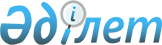 Об утверждении Правил аккредитации журналистовПриказ Министра культуры и информации Республики Казахстан от 21 июня 2013 года № 138. Зарегистрирован в Министерстве юстиции Республики Казахстан 26 июля 2013 года № 8581.
      В редакции от: 11.03.2021
      Опубликовано: "Казахстанская правда" от 14.08.13 г. № 251 (27525); "Егемен Қазақстан" газеті 14.08.13 ж. № 189 (28128)  
      Приказ Министра культуры и информации Республики Казахстан от 21 июня 2013 года № 138. Зарегистрирован в Министерстве юстиции Республики Казахстан 26 июля 2013 года № 8581.  
      Об утверждении Правил аккредитации журналистов
      В соответствии со статьей 4-3 Закона Республики Казахстан от 23 июля 1999 года "О средствах массовой информации", ПРИКАЗЫВАЮ:
      1. Утвердить прилагаемые Правила аккредитации журналистов.
      2. Признать утратившими силу некоторые приказы в области культуры и информации согласно приложению к настоящему приказу.
      3. Комитету информации и архивов Министерства культуры и информации Республики Казахстан обеспечить:
      1) государственную регистрацию настоящего приказа в Министерстве юстиции Республики Казахстан;
      2) в установленном порядке официальное опубликование настоящего приказа;
      3) размещение настоящего приказа на интернет-ресурсе Министерства культуры и информации Республики Казахстан.
      4. Настоящий приказ вводится в действие по истечении десяти календарных дней после дня его первого официального опубликования.
      Утвержденыприказом Министракультуры и информацииРеспублики Казахстанот 21 июня 2013 года № 138
      Правила аккредитации журналистов
            Сноска. Правила - в редакции приказа Министра информации и общественного развития РК от 11.03.2021 № 90 (вводится в действие по истечении десяти календарных дней после дня его первого официального опубликования).
      Глава 1. Общие положения
      1. Настоящие Правила аккредитации журналистов (далее – Правила) разработаны в соответствии с подпунктом 12) статьи 4-3 Закона Республики Казахстан от 23 июля 1999 года "О средствах массовой информации" (далее – Закон) и определяют порядок аккредитации журналистов средств массовой информации государственными органами, общественными объединениями и организациями Республики Казахстан (далее – аккредитующие организации (-я)).
      2. В настоящих Правилах используются следующие основные понятия:
      1) аккредитация – процедура назначения журналиста и признание его полномочий государственным органом, общественным объединением и организацией;
      2) главный редактор (редактор) – физическое лицо, возглавляющее редакцию средства массовой информации и имеющее соответствующие полномочия на его выпуск и распространение, выход в эфир;
      3) средство массовой информации – периодическое печатное издание, теле-, радиоканал, кинодокументалистика, аудиовизуальная запись и иная форма периодического или непрерывного публичного распространения массовой информации, включая интернет-ресурсы;
      4) редакция средства массовой информации – физическое лицо либо творческий коллектив, являющийся структурным подразделением юридического лица, осуществляющие сбор, подготовку материалов и выпуск средства массовой информации;
      5) журналист – физическое лицо, осуществляющее деятельность по сбору, обработке и подготовке сообщений и материалов для средства массовой информации на основе трудовых или иных договорных отношений;
      6) ведущий – уполномоченное лицо, осуществляющее координацию действий участников мероприятия;
      7) собственник – физическое или юридическое лицо, либо объединение физических и (или) юридических лиц, осуществляющие право владения, пользования и распоряжения средством массовой информации.
      Глава 2. Порядок аккредитации журналистов
      3. Аккредитация журналистов проводится при аккредитующей организации независимо от места ее нахождения и места постоянного проживания аккредитуемых журналистов на территории Республики Казахстан.
      4. Постоянная аккредитация предоставляется журналистам на срок не менее одного года.
      Срок постоянной аккредитации указывается в заявлении по форме, согласно приложению 1 к настоящим Правилам.
      5. Для постоянной аккредитации журналиста при аккредитующей организации собственником или редакцией средства массовой информации подается заявление по форме согласно приложению 1 к настоящим Правилам с приложением копии документа, удостоверяющего личность аккредитуемого журналиста (требуется для идентификации личности).
      Срок рассмотрения заявления составляет три рабочих дня со дня поступления документов, предусмотренных настоящим пунктом Правил.
      6. Временная аккредитация предоставляется журналистам на срок, необходимый для выполнения конкретного редакционного задания, либо для замены постоянно аккредитованного журналиста в случае его болезни, отпуска, командировки либо освещения конкретного мероприятия.
      7. Для временной аккредитации журналиста при аккредитующей организации собственником или редакцией средства массовой информации подается заявление по форме согласно приложению 2 к настоящим Правилам, с приложением копии документа, удостоверяющего личность аккредитуемого журналиста (требуется для идентификации личности).
      8. Заявление об аккредитации с приложением копии документа, удостоверяющего личность аккредитуемого журналиста, подается на бумажном носителе непосредственно в аккредитующий орган либо в электронном формате на его официальный интернет-ресурс.
      В случае если заявление подается от представителя редакции средства массовой информации, к заявлению, кроме документа, удостоверяющего личность аккредитуемого журналиста, прилагается документ, подтверждающий полномочия представителя редакции на проведение аккредитации журналиста.
      9. При положительном результате рассмотрения заявления аккредитующая организация письменно и (или) электронно уведомляет заявителя об аккредитации журналиста.
      10. Сведения о журналистах, прошедших процедуру постоянной аккредитации вносятся аккредитующей организацией в реестр аккредитованных журналистов по форме, согласно приложению 3 к настоящим Правилам.
      Реестр аккредитованных журналистов размещается на интернет-ресурсе аккредитующей организации.
      11. Аккредитующая организация отказывает в аккредитации журналиста по следующим основаниям:
      1) не предоставление документов, предусмотренных пунктами 5, 7, 8 настоящих Правил;
      2) наличие вступившего в законную силу решения суда о приостановлении либо прекращении распространения продукции средства массовой информации, либо выпуска средства массовой информации;
      3) отсутствие в реестре поставленных на учет периодических печатных изданий, информационных агентств, интернет-ресурсов, который ведется уполномоченным органом в соответствии подпунктом 2-1) статьи 4-3 Закона и (или) открытых данных поставленных на учет теле-, радиоканалов в соответствии с единым перечнем открытых данных государственных органов, размещаемых на интернет-портале открытых данных, утверждаемым согласно подпункту 3) статьи 6-1 Закона Республики Казахстан "О доступе к информации".
      12. В случае замены собственником или редакцией средства массовой информации аккредитованного журналиста другим журналистом его аккредитация производится в порядке, предусмотренном настоящими Правилами.
      13. В случае расторжения трудового или гражданско-правового договора с журналистом собственник или редакция средства массовой информации уведомляет в письменной или электронной форме аккредитующую организацию в течение трех рабочих дней после даты расторжения договора.
      14. В соответствии с пунктом 2 статьи 22 Закона аккредитующие организации обеспечивают аккредитованных журналистов:
      1) предварительным извещением о мероприятиях на электронный адрес средства массовой информации:
      плановые – не позднее, чем за два рабочих дня;
      внеплановые – в течение двух часов с момента принятия решения об их проведении;
      2) стенограммами, протоколами, документами и материалами, за исключением их фрагментов, содержащих сведения, составляющие государственные секреты, а также отнесенные к служебной информации ограниченного распространения.
      15. Доступ аккредитованного журналиста к мероприятиям обеспечивается аккредитующей организацией по предъявлению удостоверения журналиста.
      16. Соблюдение участниками мероприятия тематики (содержания), временного регламента, а также общественного порядка обеспечивается ведущим.
      17. Аккредитованный журналист лишается аккредитации в случаях, предусмотренных пунктом 4 статьи 22 Закона.
      18. Решение о лишении аккредитации журналиста оформляется письменно и содержит исчерпывающее описание причин.
      Решение о лишении аккредитации журналиста направляется собственнику или редакции средства массовой информации, которым было подано заявление на аккредитацию журналиста, в течение трех рабочих дней с даты подписания решения о прекращении аккредитации.
      Приложение 1к Правилам аккредитациижурналистов
      Форма
                                                 ____________________________                                                       кому (наименование                                                 аккредитующей организации)                                                 ____________________________                                                 от кого (наименование средства                                                       массовой информации)
      Заявление о постоянной аккредитации журналиста (журналистов)
      Прошу Вас аккредитовать журналиста (ов)__________________________.       (фамилия, имя, отчество (при его наличии), номер телефона, факса, электронный       адрес, период аккредитации)       Сведения о средстве массовой информации:       1) наименование средства массовой информации:____________________;       2) юридический адрес (для физических лиц) и местонахождение (для юридических       лиц) средства массовой информации:_______________________;       3) номера телефонов, факсов, электронный адрес средства массовой       информации:________________________________________________________.       Прилагаемые документы: копия документа, удостоверяющего личность       аккредитуемого журналиста.       Подтверждаю, что указанный (-ые) в заявлении журналист (-ы) являе(ю)тся       работником (ами) ____________________________________________.                         (наименование средства массовой информации)       _____________________       (подпись собственника или главного редактора (редактора) средства массовой       информации и (или) уполномоченного представителя редакции средств массовой       информации)       "___" _________20__года
      Приложение 2к Правилам аккредитациижурналистов
      Форма
                                                 ____________________________                                                       кому (наименование                                                 аккредитующей организации)                                                 ____________________________                                                 от кого (наименование средства                                                       массовой информации)
      Заявление о временной аккредитации журналиста (журналистов)
      Прошу Вас аккредитовать журналиста (ов)__________________________.       (фамилия, имя, отчество (при его наличии), номер телефона, факса, электронный       адрес, наименование и сроки проведения мероприятия)       Сведения о средстве массовой информации:       1) наименование средства массовой информации ____________________;       2) юридический адрес (для физических лиц) и местонахождение (для юридических       лиц) средства массовой информации ________________________;       3) номера телефонов, факсов, электронный адрес средства массовой информации       ________________________________________________.       Прилагаемые документы: копия документа, удостоверяющего личность       аккредитуемого журналиста.       Подтверждаю, что указанный (-ые) в заявлении журналист (-ы) являе(ю)тся       работником (ами) ____________________________________________.       (наименование средства массовой информации)       _____________________       (подпись собственника или главного редактора (редактора) средства массовой       информации и (или) уполномоченного представителя редакции средств массовой       информации)       "___" _________20__года
      Приложение 3к Правилам аккредитациижурналистов
      Форма
      Реестр аккредитованных журналистов
      Приложениек приказу Министракультуры и информацииРеспублики Казахстанот 21 июня 2013 года № 138
      Перечень утративших силу некоторых приказов в областикультуры и информации Республики Казахстан
      1) приказ Министра культуры, информации и общественного согласия Республики Казахстан от 5 января 2000 года № 1 "Об утверждении Правил "Об аккредитации журналистов средств массовой информации и информационных агентств при государственных органах или иных организациях" (зарегистрированный в Министерстве юстиции Республики Казахстан за № 1037);
      2) приказ Министра культуры, информации и спорта Республики Казахстан от 13 декабря 2004 года № 75 "О внесении изменений и дополнения в приказ и.о. Министра культуры, информации и общественного согласия Республики Казахстан от 5 января 2000 года № 1 "Об утверждении Правил "Об аккредитации журналистов средств массовой информации и информационных агентств при государственных органах или иных организациях", зарегистрированный за № 1037 (зарегистрированный в Министерстве юстиции Республики Казахстан 27 января 2005 года № 3397);
      3) приказ и.о. Министра культуры, информации и спорта Республики Казахстан от 24 ноября 2005 года № 296 "О внесении изменений и дополнений в некоторые приказы Министра культуры, информации и общественного согласия Республики Казахстан" (зарегистрированный в Министерстве юстиции Республики Казахстан 8 декабря 2005 года № 3967,опубликованный в газете "Юридическая газета" от 23 декабря 2005 г. № 240-241 (974-975).
					© 2012. РГП на ПХВ «Институт законодательства и правовой информации Республики Казахстан» Министерства юстиции Республики Казахстан
				
Министр
М. Кул-Мухаммед
№
Фамилия, имя, отчество (при его наличии) журналиста
Наименование средства массовой информации
Срок действия аккредитации
…
…
…